Тема урока: Дефисное и слитное написание сложных прилагательныхТема урока: Дефисное и слитное написание сложных прилагательныхТема урока: Дефисное и слитное написание сложных прилагательныхIT  школа-лицейIT  школа-лицейIT  школа-лицейIT  школа-лицейДата:Дата:Дата:ФИО учителя Бесимбекова Бибигуль ТулегеновнаФИО учителя Бесимбекова Бибигуль ТулегеновнаФИО учителя Бесимбекова Бибигуль ТулегеновнаФИО учителя Бесимбекова Бибигуль ТулегеновнаКЛАСС 7КЛАСС 7КЛАСС 7КоличествоприсутствующихКоличествоприсутствующихКоличество отсутствующихКоличество отсутствующихЦели обучения, которые необходимо достичь на данном урокеЦели обучения, которые необходимо достичь на данном урокеС 7.1.1.1 - понимать сообщение продолжительностью 3-5 минут, извлекая необходимую информацию и/или определяя последовательность событий;Г 7.2.1.1 - владеть словарным запасом, включающим эмоционально-окрашенную лексику, термины;7.2.5.1 - участвовать в диалоге, обмениваясь мнениями по предложенной теме.Ч 7.3.1.1-понимать главную и второстепенную информацию сплошных и несплошных текстов, связывая информацию с общеизвестными, повседневными знаниями;П 7.4.3.1 - представлять информацию в виде таблицы, схемы диаграммы, графика;ИЯЕ 7.5.2.2 - использовать сложные предложения, выражающие условные, уступительные, сравнительные, сопоставительные отношения;С 7.1.1.1 - понимать сообщение продолжительностью 3-5 минут, извлекая необходимую информацию и/или определяя последовательность событий;Г 7.2.1.1 - владеть словарным запасом, включающим эмоционально-окрашенную лексику, термины;7.2.5.1 - участвовать в диалоге, обмениваясь мнениями по предложенной теме.Ч 7.3.1.1-понимать главную и второстепенную информацию сплошных и несплошных текстов, связывая информацию с общеизвестными, повседневными знаниями;П 7.4.3.1 - представлять информацию в виде таблицы, схемы диаграммы, графика;ИЯЕ 7.5.2.2 - использовать сложные предложения, выражающие условные, уступительные, сравнительные, сопоставительные отношения;С 7.1.1.1 - понимать сообщение продолжительностью 3-5 минут, извлекая необходимую информацию и/или определяя последовательность событий;Г 7.2.1.1 - владеть словарным запасом, включающим эмоционально-окрашенную лексику, термины;7.2.5.1 - участвовать в диалоге, обмениваясь мнениями по предложенной теме.Ч 7.3.1.1-понимать главную и второстепенную информацию сплошных и несплошных текстов, связывая информацию с общеизвестными, повседневными знаниями;П 7.4.3.1 - представлять информацию в виде таблицы, схемы диаграммы, графика;ИЯЕ 7.5.2.2 - использовать сложные предложения, выражающие условные, уступительные, сравнительные, сопоставительные отношения;С 7.1.1.1 - понимать сообщение продолжительностью 3-5 минут, извлекая необходимую информацию и/или определяя последовательность событий;Г 7.2.1.1 - владеть словарным запасом, включающим эмоционально-окрашенную лексику, термины;7.2.5.1 - участвовать в диалоге, обмениваясь мнениями по предложенной теме.Ч 7.3.1.1-понимать главную и второстепенную информацию сплошных и несплошных текстов, связывая информацию с общеизвестными, повседневными знаниями;П 7.4.3.1 - представлять информацию в виде таблицы, схемы диаграммы, графика;ИЯЕ 7.5.2.2 - использовать сложные предложения, выражающие условные, уступительные, сравнительные, сопоставительные отношения;С 7.1.1.1 - понимать сообщение продолжительностью 3-5 минут, извлекая необходимую информацию и/или определяя последовательность событий;Г 7.2.1.1 - владеть словарным запасом, включающим эмоционально-окрашенную лексику, термины;7.2.5.1 - участвовать в диалоге, обмениваясь мнениями по предложенной теме.Ч 7.3.1.1-понимать главную и второстепенную информацию сплошных и несплошных текстов, связывая информацию с общеизвестными, повседневными знаниями;П 7.4.3.1 - представлять информацию в виде таблицы, схемы диаграммы, графика;ИЯЕ 7.5.2.2 - использовать сложные предложения, выражающие условные, уступительные, сравнительные, сопоставительные отношения;Ожидаемый результатОжидаемый результатВсе учащиеся смогут:Понимают содержание   текста;правильно употреблять существительные с прилагательными;передавать события, соблюдая последовательность;заполнить таблицу;Все учащиеся смогут:Понимают содержание   текста;правильно употреблять существительные с прилагательными;передавать события, соблюдая последовательность;заполнить таблицу;Все учащиеся смогут:Понимают содержание   текста;правильно употреблять существительные с прилагательными;передавать события, соблюдая последовательность;заполнить таблицу;Все учащиеся смогут:Понимают содержание   текста;правильно употреблять существительные с прилагательными;передавать события, соблюдая последовательность;заполнить таблицу;Все учащиеся смогут:Понимают содержание   текста;правильно употреблять существительные с прилагательными;передавать события, соблюдая последовательность;заполнить таблицу;Ожидаемый результатОжидаемый результатБольшинство учащихся будут уметь:Образовывать сложные прилагательные;согласовывать имена прилагательные с именами существительными ;производить морфологический разбор выделенных слов в тексте;Большинство учащихся будут уметь:Образовывать сложные прилагательные;согласовывать имена прилагательные с именами существительными ;производить морфологический разбор выделенных слов в тексте;Большинство учащихся будут уметь:Образовывать сложные прилагательные;согласовывать имена прилагательные с именами существительными ;производить морфологический разбор выделенных слов в тексте;Большинство учащихся будут уметь:Образовывать сложные прилагательные;согласовывать имена прилагательные с именами существительными ;производить морфологический разбор выделенных слов в тексте;Большинство учащихся будут уметь:Образовывать сложные прилагательные;согласовывать имена прилагательные с именами существительными ;производить морфологический разбор выделенных слов в тексте;Ожидаемый результатОжидаемый результатНекоторые учащиеся смогут:Объяснить правописание сложных прилагательных;составлять презентации по произведению;находить в тексте художественно-изобразительные средства.Некоторые учащиеся смогут:Объяснить правописание сложных прилагательных;составлять презентации по произведению;находить в тексте художественно-изобразительные средства.Некоторые учащиеся смогут:Объяснить правописание сложных прилагательных;составлять презентации по произведению;находить в тексте художественно-изобразительные средства.Некоторые учащиеся смогут:Объяснить правописание сложных прилагательных;составлять презентации по произведению;находить в тексте художественно-изобразительные средства.Некоторые учащиеся смогут:Объяснить правописание сложных прилагательных;составлять презентации по произведению;находить в тексте художественно-изобразительные средства.Языковая цельЯзыковая цельУчащиеся могут:- строить речь логично и последовательно, демонстрируя нормы устной и письменной речиКлючевые слова и фразы:  Дефисное и слитное написание сложных прилагательных, сложное слово , образовано путём сложения;  Используемый язык для диалога/письма на уроке:русский.Вопросы для обсуждения: Что мы узнаем о правописаниях сложных прилагательных?Учащиеся могут:- строить речь логично и последовательно, демонстрируя нормы устной и письменной речиКлючевые слова и фразы:  Дефисное и слитное написание сложных прилагательных, сложное слово , образовано путём сложения;  Используемый язык для диалога/письма на уроке:русский.Вопросы для обсуждения: Что мы узнаем о правописаниях сложных прилагательных?Учащиеся могут:- строить речь логично и последовательно, демонстрируя нормы устной и письменной речиКлючевые слова и фразы:  Дефисное и слитное написание сложных прилагательных, сложное слово , образовано путём сложения;  Используемый язык для диалога/письма на уроке:русский.Вопросы для обсуждения: Что мы узнаем о правописаниях сложных прилагательных?Учащиеся могут:- строить речь логично и последовательно, демонстрируя нормы устной и письменной речиКлючевые слова и фразы:  Дефисное и слитное написание сложных прилагательных, сложное слово , образовано путём сложения;  Используемый язык для диалога/письма на уроке:русский.Вопросы для обсуждения: Что мы узнаем о правописаниях сложных прилагательных?Учащиеся могут:- строить речь логично и последовательно, демонстрируя нормы устной и письменной речиКлючевые слова и фразы:  Дефисное и слитное написание сложных прилагательных, сложное слово , образовано путём сложения;  Используемый язык для диалога/письма на уроке:русский.Вопросы для обсуждения: Что мы узнаем о правописаниях сложных прилагательных?Предыдущее обучениеПредыдущее обучениеЭтот раздел построен на знаниях и навыках, приобретенных в предыдущих классах, в том числе на тех, которые направлены на восприятие и оценку аудио материалов, на анализ текста, на формирование грамотности речи.Этот раздел построен на знаниях и навыках, приобретенных в предыдущих классах, в том числе на тех, которые направлены на восприятие и оценку аудио материалов, на анализ текста, на формирование грамотности речи.Этот раздел построен на знаниях и навыках, приобретенных в предыдущих классах, в том числе на тех, которые направлены на восприятие и оценку аудио материалов, на анализ текста, на формирование грамотности речи.Этот раздел построен на знаниях и навыках, приобретенных в предыдущих классах, в том числе на тех, которые направлены на восприятие и оценку аудио материалов, на анализ текста, на формирование грамотности речи.Этот раздел построен на знаниях и навыках, приобретенных в предыдущих классах, в том числе на тех, которые направлены на восприятие и оценку аудио материалов, на анализ текста, на формирование грамотности речи.ССЫЛКА на  урокССЫЛКА на  урокhttps://youtu.be/SbSt2_TMOAshttps://youtu.be/SbSt2_TMOAshttps://youtu.be/SbSt2_TMOAshttps://youtu.be/SbSt2_TMOAshttps://youtu.be/SbSt2_TMOAsПланПланПланПланПланПланПланПланируемые срокиПланируемые действияПланируемые действияПланируемые действияПланируемые действияПланируемые действияРесурсы0–2 минI. Организационный момент.Создание коллаборативной среды.Подарите улыбки друг другу.Улыбнитесь друг другу, себе. Приятного вам учебного дня!Учитель приветствует учащихся на трех языках: казахском, русском, английском.I. Организационный момент.Создание коллаборативной среды.Подарите улыбки друг другу.Улыбнитесь друг другу, себе. Приятного вам учебного дня!Учитель приветствует учащихся на трех языках: казахском, русском, английском.I. Организационный момент.Создание коллаборативной среды.Подарите улыбки друг другу.Улыбнитесь друг другу, себе. Приятного вам учебного дня!Учитель приветствует учащихся на трех языках: казахском, русском, английском.I. Организационный момент.Создание коллаборативной среды.Подарите улыбки друг другу.Улыбнитесь друг другу, себе. Приятного вам учебного дня!Учитель приветствует учащихся на трех языках: казахском, русском, английском.I. Организационный момент.Создание коллаборативной среды.Подарите улыбки друг другу.Улыбнитесь друг другу, себе. Приятного вам учебного дня!Учитель приветствует учащихся на трех языках: казахском, русском, английском.Учебник.Начало урока«Мозговой штурм».Какую большую тему вы сейчас изучаете?А что вы знаете об этой части речи мы и проверим. Поможет нам ромашка. Вы должны сказать, оторвав лепесток, правильное ли утверждение или нет?Имя прилагательное обозначает предмет.Изменяется по родам, числам, падежам. Это постоянный признак.Прилагательное богатый (опыт) является относительным, прилагательное мамины (руки) – качественным, прилагательное зимний (день) – притяжательным.В суффиксах прилагательных после шипящих и ц под ударением пишется Ё, в безударном положении Е.Если к прилагательному относятся слова далеко не, ничуть не и подобные, оно пишется с НЕ слитно. Если прилагательное с НЕ можно заменить синонимом без НЕ, оно будет писаться раздельно.Выборочный диктант.Какая орфограмма, связанная с правописанием прилагательного, на сегодняшний момент вынесена для проверки на экзамен по русскому языку. (Н и НН в именах прилагательных.) Перед вами раздаточный материал №1. Укажите номера тех словосочетаний, в которых в прилагательном пишется НН.Деревя..ыми изделиямиУти..ый носОбыкнове..ым резцомСтекля..ый графинКожа..ый портфельОловя..ый солдатикПесча..ый берегЛимо..ый сокТорфя..ое болотоТрадицио..ый танец(Дети должны выписать номера 1, 3, 4, 6, 8, 10.)Взаимопроверка.Обменяйтесь тетрадями и проверьте работу своего одноклассника. Верните тетради. Прокомментируем ответы. (Работает один ученик.)Работа с листом самооценки (за два задания).«Мозговой штурм».Какую большую тему вы сейчас изучаете?А что вы знаете об этой части речи мы и проверим. Поможет нам ромашка. Вы должны сказать, оторвав лепесток, правильное ли утверждение или нет?Имя прилагательное обозначает предмет.Изменяется по родам, числам, падежам. Это постоянный признак.Прилагательное богатый (опыт) является относительным, прилагательное мамины (руки) – качественным, прилагательное зимний (день) – притяжательным.В суффиксах прилагательных после шипящих и ц под ударением пишется Ё, в безударном положении Е.Если к прилагательному относятся слова далеко не, ничуть не и подобные, оно пишется с НЕ слитно. Если прилагательное с НЕ можно заменить синонимом без НЕ, оно будет писаться раздельно.Выборочный диктант.Какая орфограмма, связанная с правописанием прилагательного, на сегодняшний момент вынесена для проверки на экзамен по русскому языку. (Н и НН в именах прилагательных.) Перед вами раздаточный материал №1. Укажите номера тех словосочетаний, в которых в прилагательном пишется НН.Деревя..ыми изделиямиУти..ый носОбыкнове..ым резцомСтекля..ый графинКожа..ый портфельОловя..ый солдатикПесча..ый берегЛимо..ый сокТорфя..ое болотоТрадицио..ый танец(Дети должны выписать номера 1, 3, 4, 6, 8, 10.)Взаимопроверка.Обменяйтесь тетрадями и проверьте работу своего одноклассника. Верните тетради. Прокомментируем ответы. (Работает один ученик.)Работа с листом самооценки (за два задания).«Мозговой штурм».Какую большую тему вы сейчас изучаете?А что вы знаете об этой части речи мы и проверим. Поможет нам ромашка. Вы должны сказать, оторвав лепесток, правильное ли утверждение или нет?Имя прилагательное обозначает предмет.Изменяется по родам, числам, падежам. Это постоянный признак.Прилагательное богатый (опыт) является относительным, прилагательное мамины (руки) – качественным, прилагательное зимний (день) – притяжательным.В суффиксах прилагательных после шипящих и ц под ударением пишется Ё, в безударном положении Е.Если к прилагательному относятся слова далеко не, ничуть не и подобные, оно пишется с НЕ слитно. Если прилагательное с НЕ можно заменить синонимом без НЕ, оно будет писаться раздельно.Выборочный диктант.Какая орфограмма, связанная с правописанием прилагательного, на сегодняшний момент вынесена для проверки на экзамен по русскому языку. (Н и НН в именах прилагательных.) Перед вами раздаточный материал №1. Укажите номера тех словосочетаний, в которых в прилагательном пишется НН.Деревя..ыми изделиямиУти..ый носОбыкнове..ым резцомСтекля..ый графинКожа..ый портфельОловя..ый солдатикПесча..ый берегЛимо..ый сокТорфя..ое болотоТрадицио..ый танец(Дети должны выписать номера 1, 3, 4, 6, 8, 10.)Взаимопроверка.Обменяйтесь тетрадями и проверьте работу своего одноклассника. Верните тетради. Прокомментируем ответы. (Работает один ученик.)Работа с листом самооценки (за два задания).«Мозговой штурм».Какую большую тему вы сейчас изучаете?А что вы знаете об этой части речи мы и проверим. Поможет нам ромашка. Вы должны сказать, оторвав лепесток, правильное ли утверждение или нет?Имя прилагательное обозначает предмет.Изменяется по родам, числам, падежам. Это постоянный признак.Прилагательное богатый (опыт) является относительным, прилагательное мамины (руки) – качественным, прилагательное зимний (день) – притяжательным.В суффиксах прилагательных после шипящих и ц под ударением пишется Ё, в безударном положении Е.Если к прилагательному относятся слова далеко не, ничуть не и подобные, оно пишется с НЕ слитно. Если прилагательное с НЕ можно заменить синонимом без НЕ, оно будет писаться раздельно.Выборочный диктант.Какая орфограмма, связанная с правописанием прилагательного, на сегодняшний момент вынесена для проверки на экзамен по русскому языку. (Н и НН в именах прилагательных.) Перед вами раздаточный материал №1. Укажите номера тех словосочетаний, в которых в прилагательном пишется НН.Деревя..ыми изделиямиУти..ый носОбыкнове..ым резцомСтекля..ый графинКожа..ый портфельОловя..ый солдатикПесча..ый берегЛимо..ый сокТорфя..ое болотоТрадицио..ый танец(Дети должны выписать номера 1, 3, 4, 6, 8, 10.)Взаимопроверка.Обменяйтесь тетрадями и проверьте работу своего одноклассника. Верните тетради. Прокомментируем ответы. (Работает один ученик.)Работа с листом самооценки (за два задания).«Мозговой штурм».Какую большую тему вы сейчас изучаете?А что вы знаете об этой части речи мы и проверим. Поможет нам ромашка. Вы должны сказать, оторвав лепесток, правильное ли утверждение или нет?Имя прилагательное обозначает предмет.Изменяется по родам, числам, падежам. Это постоянный признак.Прилагательное богатый (опыт) является относительным, прилагательное мамины (руки) – качественным, прилагательное зимний (день) – притяжательным.В суффиксах прилагательных после шипящих и ц под ударением пишется Ё, в безударном положении Е.Если к прилагательному относятся слова далеко не, ничуть не и подобные, оно пишется с НЕ слитно. Если прилагательное с НЕ можно заменить синонимом без НЕ, оно будет писаться раздельно.Выборочный диктант.Какая орфограмма, связанная с правописанием прилагательного, на сегодняшний момент вынесена для проверки на экзамен по русскому языку. (Н и НН в именах прилагательных.) Перед вами раздаточный материал №1. Укажите номера тех словосочетаний, в которых в прилагательном пишется НН.Деревя..ыми изделиямиУти..ый носОбыкнове..ым резцомСтекля..ый графинКожа..ый портфельОловя..ый солдатикПесча..ый берегЛимо..ый сокТорфя..ое болотоТрадицио..ый танец(Дети должны выписать номера 1, 3, 4, 6, 8, 10.)Взаимопроверка.Обменяйтесь тетрадями и проверьте работу своего одноклассника. Верните тетради. Прокомментируем ответы. (Работает один ученик.)Работа с листом самооценки (за два задания).слайдСередина урокаIII. Изучение нового материала.Формулировка темы, цели и задач урока.Сегодня на уроке нам с вами предстоит завершить знакомство с правописанием имен прилагательных.Прочитайте текст.Юго - западный ветер гнал сине - зеленые волны горько – соленого моря. На борту рыболовецкого судна стоял высокий седобородый человек и смотрел вдаль. На горизонте маячил трехмачтовый бриг. Над ним висели бело – розовые облака. Одно было похоже на огромную носорожью тушу.Слова какой части речи у нас выделены?Что отличает их от других прилагательных?Почему они являются сложными?Скажите, одинаково ли пишутся сложные имена прилагательные.Выпишем имена прилагательные с существительными, к которым они относятся, распределив их на столбики: слитно / через дефис. Докажем, что прилагательные сложные. (Работают два ученика.)А мы можем объяснить, почему нет единообразия? Нет.Поэтому попробуйте сформулировать тему нашего урока.Запишем в тетради тему урока. (Слайд)Какова же цель урока, как вы думаете? (Знать условия слитного и дефисного написания сложных прилагательных, уметь правильно писать сложные прилагательные и обосновывать выбор слитного или дефисного написания.) (Слайд)Как будем достигать этой цели? Какие задачи необходимо для этого выполнить? (Познакомиться с теоретическим материалом, выполнять разные упражнения на отработку и закрепление правила.)Самостоятельная работа в группах.Итак, решаем первую задачу. Для этого разделимся на группы. У вас на столах есть материал с правилом. Изучите его. Первая группа готовится рассказать о слитном написании сложных прилагательных, вторая группа о дефисном написании сложных имен прилагательных.Защитное слово каждой группы.Самостоятельная работа в группах.Вернемся к прилагательным из текста. У вас на столах раздаточный материал желтого цвета. Посовещайтесь в группе и приготовьтесь объяснить, почему одни прилагательные из текста пишутся через дефис, а другие слитно.Защитное слово каждой группы. (Теперь надо поменять комментарий: первая группа говорит о дефисном написании, вторая – о слитном.)Посмотрите внимательно, что у нас получилось? А получилось по сути графическое обозначение орфограммы. Осталось правильно комментировать орфограмму. Послушаем, как это можно делать. III. Изучение нового материала.Формулировка темы, цели и задач урока.Сегодня на уроке нам с вами предстоит завершить знакомство с правописанием имен прилагательных.Прочитайте текст.Юго - западный ветер гнал сине - зеленые волны горько – соленого моря. На борту рыболовецкого судна стоял высокий седобородый человек и смотрел вдаль. На горизонте маячил трехмачтовый бриг. Над ним висели бело – розовые облака. Одно было похоже на огромную носорожью тушу.Слова какой части речи у нас выделены?Что отличает их от других прилагательных?Почему они являются сложными?Скажите, одинаково ли пишутся сложные имена прилагательные.Выпишем имена прилагательные с существительными, к которым они относятся, распределив их на столбики: слитно / через дефис. Докажем, что прилагательные сложные. (Работают два ученика.)А мы можем объяснить, почему нет единообразия? Нет.Поэтому попробуйте сформулировать тему нашего урока.Запишем в тетради тему урока. (Слайд)Какова же цель урока, как вы думаете? (Знать условия слитного и дефисного написания сложных прилагательных, уметь правильно писать сложные прилагательные и обосновывать выбор слитного или дефисного написания.) (Слайд)Как будем достигать этой цели? Какие задачи необходимо для этого выполнить? (Познакомиться с теоретическим материалом, выполнять разные упражнения на отработку и закрепление правила.)Самостоятельная работа в группах.Итак, решаем первую задачу. Для этого разделимся на группы. У вас на столах есть материал с правилом. Изучите его. Первая группа готовится рассказать о слитном написании сложных прилагательных, вторая группа о дефисном написании сложных имен прилагательных.Защитное слово каждой группы.Самостоятельная работа в группах.Вернемся к прилагательным из текста. У вас на столах раздаточный материал желтого цвета. Посовещайтесь в группе и приготовьтесь объяснить, почему одни прилагательные из текста пишутся через дефис, а другие слитно.Защитное слово каждой группы. (Теперь надо поменять комментарий: первая группа говорит о дефисном написании, вторая – о слитном.)Посмотрите внимательно, что у нас получилось? А получилось по сути графическое обозначение орфограммы. Осталось правильно комментировать орфограмму. Послушаем, как это можно делать. III. Изучение нового материала.Формулировка темы, цели и задач урока.Сегодня на уроке нам с вами предстоит завершить знакомство с правописанием имен прилагательных.Прочитайте текст.Юго - западный ветер гнал сине - зеленые волны горько – соленого моря. На борту рыболовецкого судна стоял высокий седобородый человек и смотрел вдаль. На горизонте маячил трехмачтовый бриг. Над ним висели бело – розовые облака. Одно было похоже на огромную носорожью тушу.Слова какой части речи у нас выделены?Что отличает их от других прилагательных?Почему они являются сложными?Скажите, одинаково ли пишутся сложные имена прилагательные.Выпишем имена прилагательные с существительными, к которым они относятся, распределив их на столбики: слитно / через дефис. Докажем, что прилагательные сложные. (Работают два ученика.)А мы можем объяснить, почему нет единообразия? Нет.Поэтому попробуйте сформулировать тему нашего урока.Запишем в тетради тему урока. (Слайд)Какова же цель урока, как вы думаете? (Знать условия слитного и дефисного написания сложных прилагательных, уметь правильно писать сложные прилагательные и обосновывать выбор слитного или дефисного написания.) (Слайд)Как будем достигать этой цели? Какие задачи необходимо для этого выполнить? (Познакомиться с теоретическим материалом, выполнять разные упражнения на отработку и закрепление правила.)Самостоятельная работа в группах.Итак, решаем первую задачу. Для этого разделимся на группы. У вас на столах есть материал с правилом. Изучите его. Первая группа готовится рассказать о слитном написании сложных прилагательных, вторая группа о дефисном написании сложных имен прилагательных.Защитное слово каждой группы.Самостоятельная работа в группах.Вернемся к прилагательным из текста. У вас на столах раздаточный материал желтого цвета. Посовещайтесь в группе и приготовьтесь объяснить, почему одни прилагательные из текста пишутся через дефис, а другие слитно.Защитное слово каждой группы. (Теперь надо поменять комментарий: первая группа говорит о дефисном написании, вторая – о слитном.)Посмотрите внимательно, что у нас получилось? А получилось по сути графическое обозначение орфограммы. Осталось правильно комментировать орфограмму. Послушаем, как это можно делать. III. Изучение нового материала.Формулировка темы, цели и задач урока.Сегодня на уроке нам с вами предстоит завершить знакомство с правописанием имен прилагательных.Прочитайте текст.Юго - западный ветер гнал сине - зеленые волны горько – соленого моря. На борту рыболовецкого судна стоял высокий седобородый человек и смотрел вдаль. На горизонте маячил трехмачтовый бриг. Над ним висели бело – розовые облака. Одно было похоже на огромную носорожью тушу.Слова какой части речи у нас выделены?Что отличает их от других прилагательных?Почему они являются сложными?Скажите, одинаково ли пишутся сложные имена прилагательные.Выпишем имена прилагательные с существительными, к которым они относятся, распределив их на столбики: слитно / через дефис. Докажем, что прилагательные сложные. (Работают два ученика.)А мы можем объяснить, почему нет единообразия? Нет.Поэтому попробуйте сформулировать тему нашего урока.Запишем в тетради тему урока. (Слайд)Какова же цель урока, как вы думаете? (Знать условия слитного и дефисного написания сложных прилагательных, уметь правильно писать сложные прилагательные и обосновывать выбор слитного или дефисного написания.) (Слайд)Как будем достигать этой цели? Какие задачи необходимо для этого выполнить? (Познакомиться с теоретическим материалом, выполнять разные упражнения на отработку и закрепление правила.)Самостоятельная работа в группах.Итак, решаем первую задачу. Для этого разделимся на группы. У вас на столах есть материал с правилом. Изучите его. Первая группа готовится рассказать о слитном написании сложных прилагательных, вторая группа о дефисном написании сложных имен прилагательных.Защитное слово каждой группы.Самостоятельная работа в группах.Вернемся к прилагательным из текста. У вас на столах раздаточный материал желтого цвета. Посовещайтесь в группе и приготовьтесь объяснить, почему одни прилагательные из текста пишутся через дефис, а другие слитно.Защитное слово каждой группы. (Теперь надо поменять комментарий: первая группа говорит о дефисном написании, вторая – о слитном.)Посмотрите внимательно, что у нас получилось? А получилось по сути графическое обозначение орфограммы. Осталось правильно комментировать орфограмму. Послушаем, как это можно делать. III. Изучение нового материала.Формулировка темы, цели и задач урока.Сегодня на уроке нам с вами предстоит завершить знакомство с правописанием имен прилагательных.Прочитайте текст.Юго - западный ветер гнал сине - зеленые волны горько – соленого моря. На борту рыболовецкого судна стоял высокий седобородый человек и смотрел вдаль. На горизонте маячил трехмачтовый бриг. Над ним висели бело – розовые облака. Одно было похоже на огромную носорожью тушу.Слова какой части речи у нас выделены?Что отличает их от других прилагательных?Почему они являются сложными?Скажите, одинаково ли пишутся сложные имена прилагательные.Выпишем имена прилагательные с существительными, к которым они относятся, распределив их на столбики: слитно / через дефис. Докажем, что прилагательные сложные. (Работают два ученика.)А мы можем объяснить, почему нет единообразия? Нет.Поэтому попробуйте сформулировать тему нашего урока.Запишем в тетради тему урока. (Слайд)Какова же цель урока, как вы думаете? (Знать условия слитного и дефисного написания сложных прилагательных, уметь правильно писать сложные прилагательные и обосновывать выбор слитного или дефисного написания.) (Слайд)Как будем достигать этой цели? Какие задачи необходимо для этого выполнить? (Познакомиться с теоретическим материалом, выполнять разные упражнения на отработку и закрепление правила.)Самостоятельная работа в группах.Итак, решаем первую задачу. Для этого разделимся на группы. У вас на столах есть материал с правилом. Изучите его. Первая группа готовится рассказать о слитном написании сложных прилагательных, вторая группа о дефисном написании сложных имен прилагательных.Защитное слово каждой группы.Самостоятельная работа в группах.Вернемся к прилагательным из текста. У вас на столах раздаточный материал желтого цвета. Посовещайтесь в группе и приготовьтесь объяснить, почему одни прилагательные из текста пишутся через дефис, а другие слитно.Защитное слово каждой группы. (Теперь надо поменять комментарий: первая группа говорит о дефисном написании, вторая – о слитном.)Посмотрите внимательно, что у нас получилось? А получилось по сути графическое обозначение орфограммы. Осталось правильно комментировать орфограмму. Послушаем, как это можно делать. УчебникЗакреплениеВыборочно-распределительное списывание.1 группа выписывает словосочетания, в которых сложные прилагательные пишутся слитно.2 группа выписывает словосочетания, в которых прилагательные пишутся через дефис.Обратите внимание на числа в скобках. Выписываете словосочетания в столбик вместе с числом. Графически обозначаем орфограмму.(Боле)утоляющее средство (8), (паро)ходный гудок (12), (растительно)животный мир (9), (зелено)золотистые поля (11), (железно)дорожная станция (14), (шести)струнная гитара (16), (северо)восточный ветер (13), (кисло)сладкий соус (17), (взлетно)посадочная полоса (20), (водо)проводный кран (20).Проверка.Если все правильно выполнено, то в сумме должно получиться число 70.Слитно:(Боле)утоляющее средство (8),(паро)ходный гудок (12),(железно)дорожная станция (14),(шести)струнная гитара (16),(водо)проводный кран (20).Через дефис:(растительно)животный мир (9),(зелено)золотистые поля (11),(северо)восточный ветер (13),(кисло)сладкий соус (17),(взлетно)посадочная полоса (20).Ребята, о чем вам говорит число 70? (В этом году мы будем праздновать 70 лет, как закончилась ВОВ.)Зачем нужно помнить об этом событии?Работа с листом самооценки (вся работа в группе).Найдите соответствие.Прокомментируем ответы.Проверим при помощи ключа.1-Г2-Д3-Б4-В5-АВыборочно-распределительное списывание.1 группа выписывает словосочетания, в которых сложные прилагательные пишутся слитно.2 группа выписывает словосочетания, в которых прилагательные пишутся через дефис.Обратите внимание на числа в скобках. Выписываете словосочетания в столбик вместе с числом. Графически обозначаем орфограмму.(Боле)утоляющее средство (8), (паро)ходный гудок (12), (растительно)животный мир (9), (зелено)золотистые поля (11), (железно)дорожная станция (14), (шести)струнная гитара (16), (северо)восточный ветер (13), (кисло)сладкий соус (17), (взлетно)посадочная полоса (20), (водо)проводный кран (20).Проверка.Если все правильно выполнено, то в сумме должно получиться число 70.Слитно:(Боле)утоляющее средство (8),(паро)ходный гудок (12),(железно)дорожная станция (14),(шести)струнная гитара (16),(водо)проводный кран (20).Через дефис:(растительно)животный мир (9),(зелено)золотистые поля (11),(северо)восточный ветер (13),(кисло)сладкий соус (17),(взлетно)посадочная полоса (20).Ребята, о чем вам говорит число 70? (В этом году мы будем праздновать 70 лет, как закончилась ВОВ.)Зачем нужно помнить об этом событии?Работа с листом самооценки (вся работа в группе).Найдите соответствие.Прокомментируем ответы.Проверим при помощи ключа.1-Г2-Д3-Б4-В5-АВыборочно-распределительное списывание.1 группа выписывает словосочетания, в которых сложные прилагательные пишутся слитно.2 группа выписывает словосочетания, в которых прилагательные пишутся через дефис.Обратите внимание на числа в скобках. Выписываете словосочетания в столбик вместе с числом. Графически обозначаем орфограмму.(Боле)утоляющее средство (8), (паро)ходный гудок (12), (растительно)животный мир (9), (зелено)золотистые поля (11), (железно)дорожная станция (14), (шести)струнная гитара (16), (северо)восточный ветер (13), (кисло)сладкий соус (17), (взлетно)посадочная полоса (20), (водо)проводный кран (20).Проверка.Если все правильно выполнено, то в сумме должно получиться число 70.Слитно:(Боле)утоляющее средство (8),(паро)ходный гудок (12),(железно)дорожная станция (14),(шести)струнная гитара (16),(водо)проводный кран (20).Через дефис:(растительно)животный мир (9),(зелено)золотистые поля (11),(северо)восточный ветер (13),(кисло)сладкий соус (17),(взлетно)посадочная полоса (20).Ребята, о чем вам говорит число 70? (В этом году мы будем праздновать 70 лет, как закончилась ВОВ.)Зачем нужно помнить об этом событии?Работа с листом самооценки (вся работа в группе).Найдите соответствие.Прокомментируем ответы.Проверим при помощи ключа.1-Г2-Д3-Б4-В5-АВыборочно-распределительное списывание.1 группа выписывает словосочетания, в которых сложные прилагательные пишутся слитно.2 группа выписывает словосочетания, в которых прилагательные пишутся через дефис.Обратите внимание на числа в скобках. Выписываете словосочетания в столбик вместе с числом. Графически обозначаем орфограмму.(Боле)утоляющее средство (8), (паро)ходный гудок (12), (растительно)животный мир (9), (зелено)золотистые поля (11), (железно)дорожная станция (14), (шести)струнная гитара (16), (северо)восточный ветер (13), (кисло)сладкий соус (17), (взлетно)посадочная полоса (20), (водо)проводный кран (20).Проверка.Если все правильно выполнено, то в сумме должно получиться число 70.Слитно:(Боле)утоляющее средство (8),(паро)ходный гудок (12),(железно)дорожная станция (14),(шести)струнная гитара (16),(водо)проводный кран (20).Через дефис:(растительно)животный мир (9),(зелено)золотистые поля (11),(северо)восточный ветер (13),(кисло)сладкий соус (17),(взлетно)посадочная полоса (20).Ребята, о чем вам говорит число 70? (В этом году мы будем праздновать 70 лет, как закончилась ВОВ.)Зачем нужно помнить об этом событии?Работа с листом самооценки (вся работа в группе).Найдите соответствие.Прокомментируем ответы.Проверим при помощи ключа.1-Г2-Д3-Б4-В5-АВыборочно-распределительное списывание.1 группа выписывает словосочетания, в которых сложные прилагательные пишутся слитно.2 группа выписывает словосочетания, в которых прилагательные пишутся через дефис.Обратите внимание на числа в скобках. Выписываете словосочетания в столбик вместе с числом. Графически обозначаем орфограмму.(Боле)утоляющее средство (8), (паро)ходный гудок (12), (растительно)животный мир (9), (зелено)золотистые поля (11), (железно)дорожная станция (14), (шести)струнная гитара (16), (северо)восточный ветер (13), (кисло)сладкий соус (17), (взлетно)посадочная полоса (20), (водо)проводный кран (20).Проверка.Если все правильно выполнено, то в сумме должно получиться число 70.Слитно:(Боле)утоляющее средство (8),(паро)ходный гудок (12),(железно)дорожная станция (14),(шести)струнная гитара (16),(водо)проводный кран (20).Через дефис:(растительно)животный мир (9),(зелено)золотистые поля (11),(северо)восточный ветер (13),(кисло)сладкий соус (17),(взлетно)посадочная полоса (20).Ребята, о чем вам говорит число 70? (В этом году мы будем праздновать 70 лет, как закончилась ВОВ.)Зачем нужно помнить об этом событии?Работа с листом самооценки (вся работа в группе).Найдите соответствие.Прокомментируем ответы.Проверим при помощи ключа.1-Г2-Д3-Б4-В5-АИтогБеседа.Давайте вернемся к цели сегодняшнего урока.Знать условия слитного и дефисного написания сложных прилагательных, уметь правильно писать сложные прилагательные и обосновывать выбор слитного или дефисного написания.Достиг ли каждый из вас цели?Беседа.Давайте вернемся к цели сегодняшнего урока.Знать условия слитного и дефисного написания сложных прилагательных, уметь правильно писать сложные прилагательные и обосновывать выбор слитного или дефисного написания.Достиг ли каждый из вас цели?Беседа.Давайте вернемся к цели сегодняшнего урока.Знать условия слитного и дефисного написания сложных прилагательных, уметь правильно писать сложные прилагательные и обосновывать выбор слитного или дефисного написания.Достиг ли каждый из вас цели?Беседа.Давайте вернемся к цели сегодняшнего урока.Знать условия слитного и дефисного написания сложных прилагательных, уметь правильно писать сложные прилагательные и обосновывать выбор слитного или дефисного написания.Достиг ли каждый из вас цели?Беседа.Давайте вернемся к цели сегодняшнего урока.Знать условия слитного и дефисного написания сложных прилагательных, уметь правильно писать сложные прилагательные и обосновывать выбор слитного или дефисного написания.Достиг ли каждый из вас цели?РефлексияА теперь закрасьте человечка на лестнице успеха, который говорит о вашем состоянии знаний по теме сегодняшнего урока.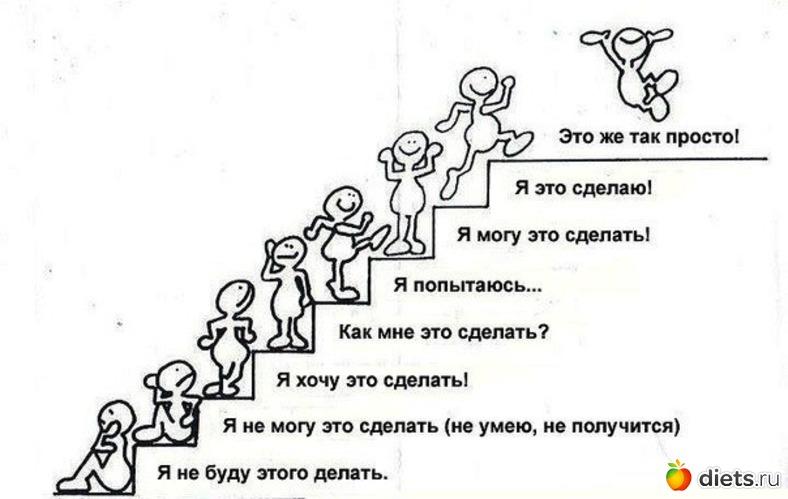 И последнее: оцените свою работу.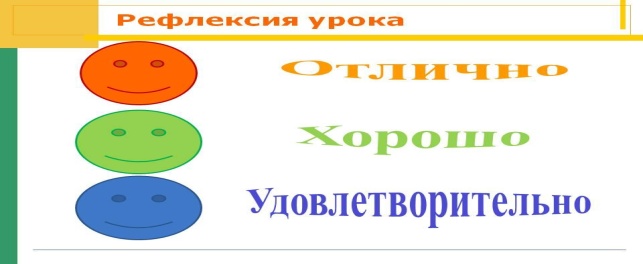 А теперь закрасьте человечка на лестнице успеха, который говорит о вашем состоянии знаний по теме сегодняшнего урока.И последнее: оцените свою работу.А теперь закрасьте человечка на лестнице успеха, который говорит о вашем состоянии знаний по теме сегодняшнего урока.И последнее: оцените свою работу.А теперь закрасьте человечка на лестнице успеха, который говорит о вашем состоянии знаний по теме сегодняшнего урока.И последнее: оцените свою работу.А теперь закрасьте человечка на лестнице успеха, который говорит о вашем состоянии знаний по теме сегодняшнего урока.И последнее: оцените свою работу.Дополнительная информацияДополнительная информацияДополнительная информацияДополнительная информацияДополнительная информацияДополнительная информацияДополнительная информацияДифференциацияКак вы планируете поддерживать учащихсяДифференциацияКак вы планируете поддерживать учащихсяОцениваниеКак вы планируете увидеть приобретенные знания учащихсяОцениваниеКак вы планируете увидеть приобретенные знания учащихсяМежпредметные связиСоблюдение СанПиНИКТ компетентностьСвязи с ценностямиМежпредметные связиСоблюдение СанПиНИКТ компетентностьСвязи с ценностямиМежпредметные связиСоблюдение СанПиНИКТ компетентностьСвязи с ценностями-Детям можно предложить тексты для чтения разного уровня сложности.                    -Детям, допускающим отклонения от каллиграфических норм, можно предложить дополнительный рабочий лист.                                             -Детям, которые работают в высоком темпе, можно предложить дополнительные задания.-Детям можно предложить тексты для чтения разного уровня сложности.                    -Детям, допускающим отклонения от каллиграфических норм, можно предложить дополнительный рабочий лист.                                             -Детям, которые работают в высоком темпе, можно предложить дополнительные задания.Наблюдение учителя в ходе реализации приема «Одна минута».После чтения текста№1 – взаимооценивание по стратегии «2 звезды и 1 пожелание».После выполнения дифференцированного задания по вариантам (чтение и анализ текста) учитель оценивает выполненные работы на основе дескрипторов.Наблюдение учителя в ходе реализации приема «Одна минута».После чтения текста№1 – взаимооценивание по стратегии «2 звезды и 1 пожелание».После выполнения дифференцированного задания по вариантам (чтение и анализ текста) учитель оценивает выполненные работы на основе дескрипторов.Физкультурная минутка.Мы проверили осанкуИ свели лопатки.Мы походим на носках,Мы идём на пяткахФизкультурная минутка.Мы проверили осанкуИ свели лопатки.Мы походим на носках,Мы идём на пяткахФизкультурная минутка.Мы проверили осанкуИ свели лопатки.Мы походим на носках,Мы идём на пятках